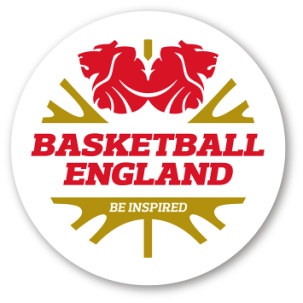 Terrorist Attack- Guidance  Updated April, 2017. IntroductionThe following guidelines contain protocol and practical safety measures on how to respond to a terrorist attack. It is important that all event staff familiarise themselves with this document. Checks The event manager should ensure all checks are complete before the event commences. This information should be shared during the team staff briefing before the game. Ensure all team staff know where to locate the emergency exitsAll team staff must be informed of the MUSTER pointRun Hide Tell posters should be clearly displayed in the venueAll team staff should be familiar with the guidance belowPre-game briefingThe event manager should establish the emergency exits and safest route; this information should be shared with all team staff.  Event manager should liaise with the venue staff- they could have specific MUSTER points for different types of terrorist attacks. A MUSTER point should be established-  and shared with all team staff. Before the event the NPCC Run Hide Tell posters should be clearly displayed around the venue. The Suspicious items document should be printed and taken to the event along with the bomb threat checklist. All team staff should familiarise themselves with the guidance from all documents. The documents can be found in G drive- shared staff- Safeguarding & compliance.Evacuation All team staff should remain calm and follow guidance on how to respond to specific types of terrorist attacks outlined below. It should be made clear in the event of a terrorist attack; people should leave their personal belongings behind. Staff should not delay their own evacuation by entering into arguments with players, spectators, parents or members of the public. All team staff should guide everyone to the MUSTER point using the nearest emergency exit.MUSTER PointOnce at the MUSTER point, designated staff should complete registers for known participants. Event manager should complete a roll call for all team staff and collect registers to establish if anyone is missing. Liaise with venue staff as they could have already contacted emergency services as part of their protocol. Missing person’s information should be shared with the emergency services upon their arrival. No one should be allowed to re-enter the building until it is deemed safe by the emergency services. Report the incident to the Head of Governance, Risk and Compliance. In the rare event of a firearms or weapons attackYou should RUN HIDE and TELL.RUN- to a place of safety. This is a far better option than to surrender or negotiate. If there’s nowhere to go, then…..HIDE- It’s better to hide than to confront. Remember to turn your phone to silent and turn off vibrate. Barricade yourself in if you can. Then finally and only when it is safe to do so….TELL- the police by calling 999. At the moment, the issue of terrorist attacks is regularly in the news. But its been on our agenda for much longer. The police and security have been working constantly to foil terrorist attacks for years, not months. But we are not complacent about keeping you safe.Due to events in the UK and abroad, people are understandably concerned about firearms or weapons attack. These attacks are very rare but in the event of such an attack, it helps to be prepared. Remember, attacks of this nature are still very rare in the UK.  So Stay Safe, and just remember the words:Run.                                  Hide.                                               Tell. To watch the stay safe film, visit: www.npcc.police.uk/staysafeInformation is vital. If you see or hear something that could be terrorist related, trust your instincts and call the confidential Anti- Terrorist hotline on 0800 789 321. Our specially trained officers will take it from there. Your call could save lives.Always in an emergency, call 999. Suspicious ItemsWhen dealing with suspicious items apply the four C’s protocol:Confirm- whether or not the item exhibits recognisably suspicious characteristicsIs it hidden?Has the item been deliberately concealed or is it obviously hidden from view?Obviously suspicious?Does it have wires, circuit boards, batteries, tape, liquids or putty- like substances visible?Do you think the item poses an immediate threat to life?Typical is the item typically of what you would expect to find in this location?Most lost property is found in locations where people congregate. Ask if anyone has left the item.If the item is assessed to be unattended rather than suspicious, examine further before applying lost property procedures. Clear- the immediate area Do not touch itTake charge and move people away to a safe distance. Even small items such as a briefcase move at least 100m away from the item starting from the centre and moving out. Keep yourself and other people out of the line of site of the item. It is a broad rule, but generally if you cannot see the item then you are better protected from it. Think about what you can hide behind. Pick something substantial and keep away from glass such as windows and skylights.Cordon off the areaCommunicate- call 999Inform your control room and/ or supervisorDo not use radios within 15 metresControl- access to the cordoned areaMembers of the public should not be able to approach the area until it is deemed safeTry and keep eyewitnesses on hand so they can tell police what they sawActions to be taken on receipt of a Bomb threatRemain calm and talk to the callerNote the callers number if displayed on your phoneIf the threat has been sent via email or social media, see appropriate sections belowIf you are able to, record the callWrite down the exact wording of the threat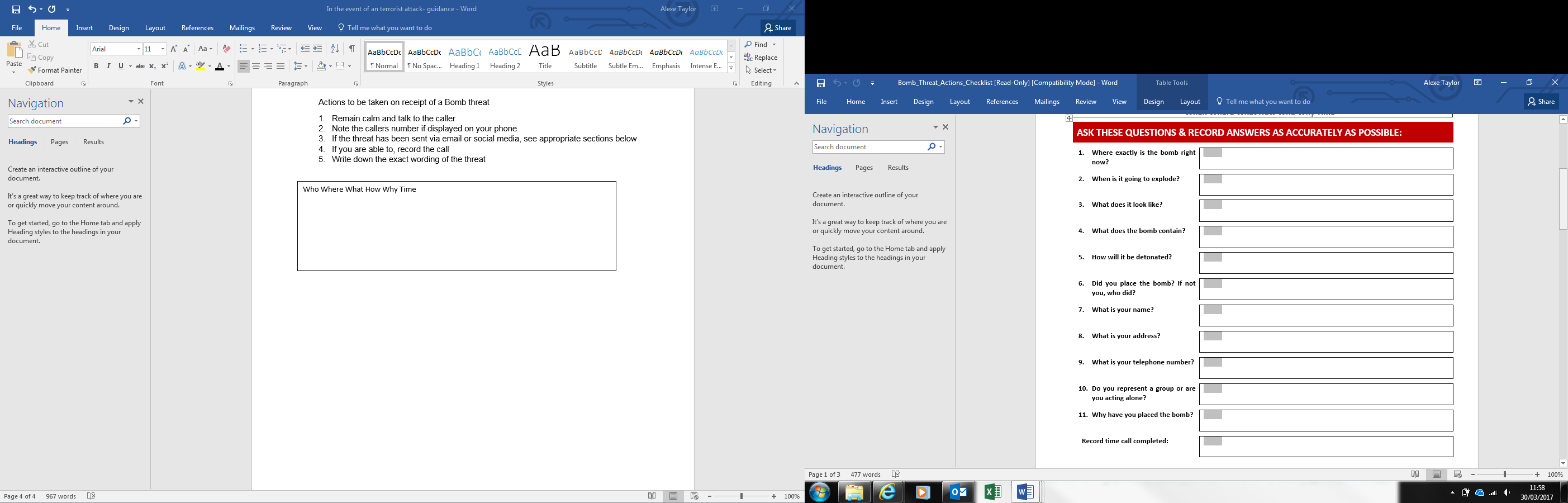 Inform the building security/ Manager Note the name and telephone number of the person you have informed……………………………………………………………………………………………………………Dial 999 and inform the police Time called………………………………………………………………………………...This part should be complete once the caller has hung up and the police/ building security/ manager has been informedDate and time of call…………………………………………………………………..Duration of call……………………………………………………………………………Telephone number that received the call………………………………………………..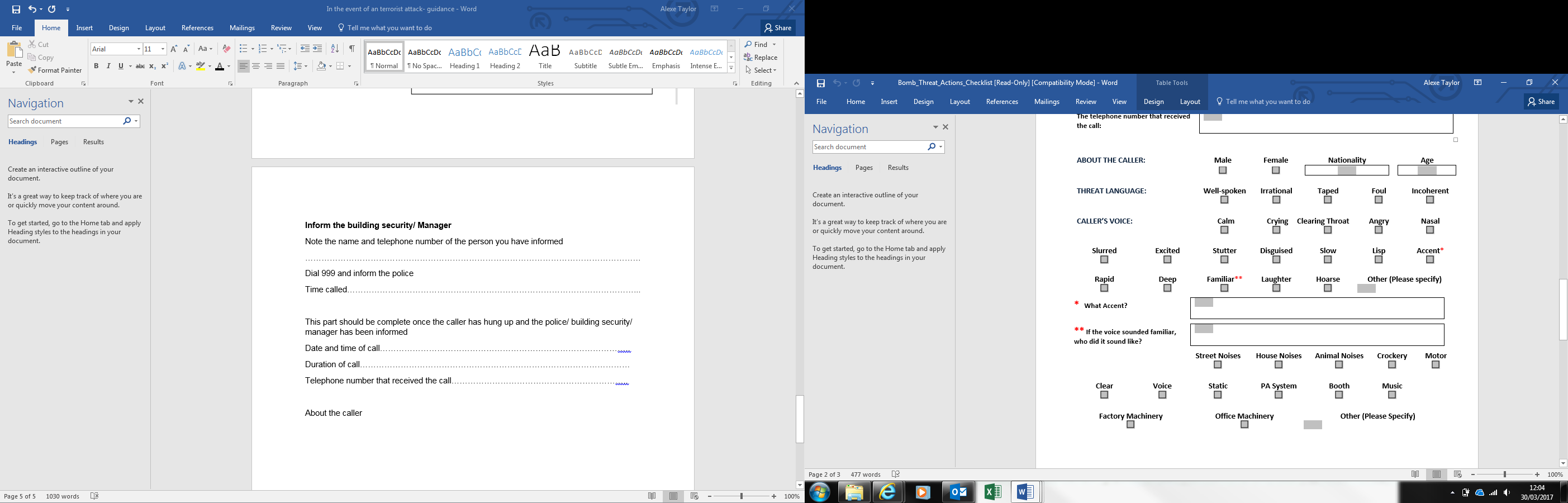 